Australia Awards Papua New Guinea - Short Course Awards2021 Application Form for Private Sector and Civil Society ApplicantsCourse Name: Graduate Certificate in Disability Inclusion * Direct Managers/Supervisors will need to complete section 14 of this application form.Application closes at 5:00pm, Friday 12th February 2021. Late applications will not be considered.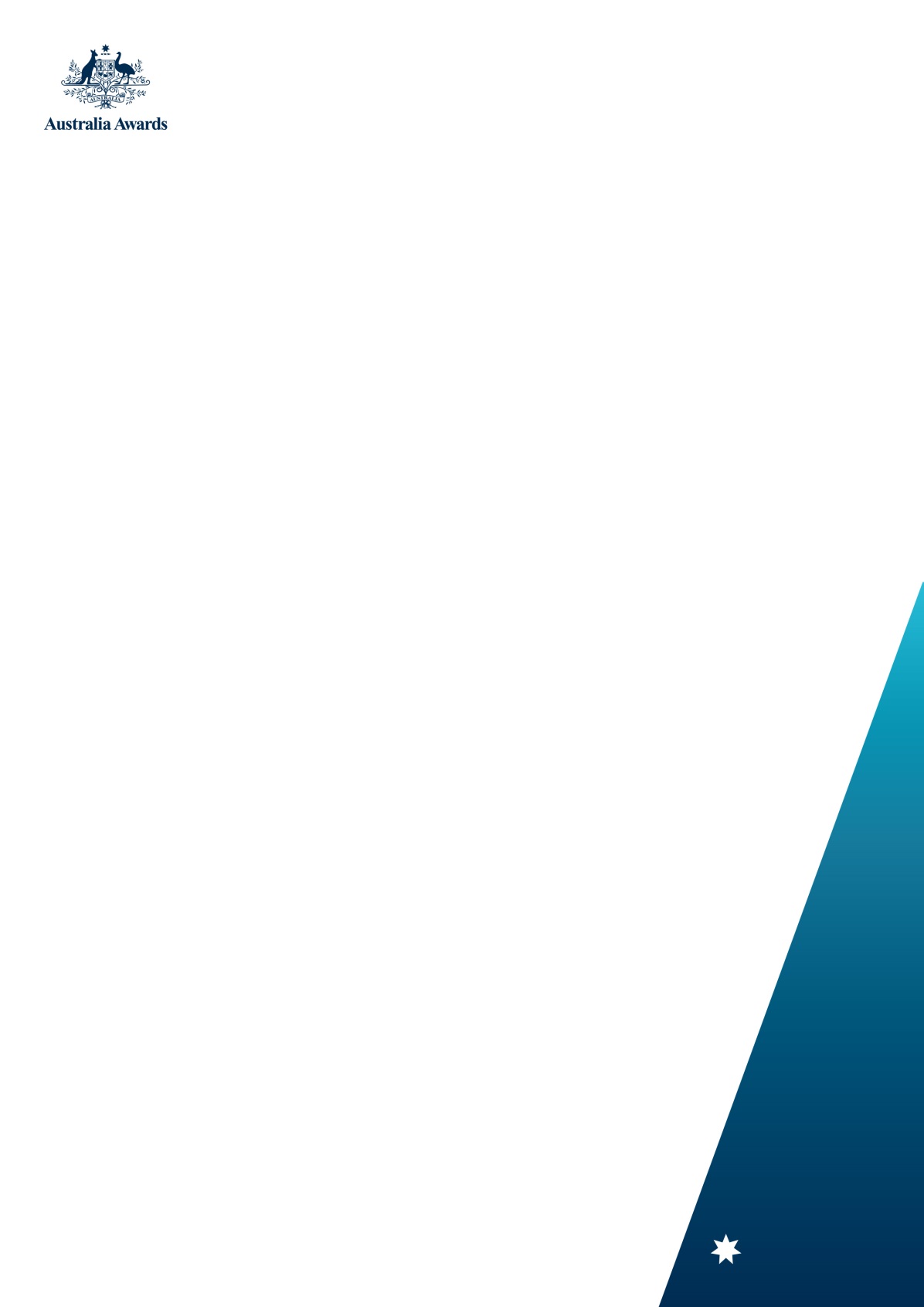 Annex 1. Application Checklist 
Short Course AwardsBefore submitting your application please check and ensure you have provided all information and supporting documents listed in this checklist. Place a tick (  ) in the box where you have provided information and support documentations:  Completed application form with your signature and a clearly written project plan Application endorsed by your employer (signed and stamped) Copy of passport biodata page is attached (if you have one)  Copy of your PNG National Identification (NID) Card is attached (if you have one) Copy of your NID issued Birth Certificate is attached (if you have one). Note that the old
     blue birth certificate will no longer be accepted  Copy of your Driver’s Licence is attached (if you have one) Certified copy of your highest qualification as mentioned in your application is attached  Copy of your updated Curriculum Vitae (CV) is attached  Copy of your Job Description (JD) is attached Copy of your recent Performance Appraisal is attached (if you do not have one, a
     reference from your current employer will suffice) You meet the following Eligibility Criteria be a minimum of 18 years of age at the time of commencing the Short Course Awardbe a citizen of a participating country (as listed on the Australia Awards website) and be residing in and applying for the Short Course Award from their country of citizenshipnot be married, engaged to, or a de facto of a person who holds, or is eligible to hold, Australian or New Zealand citizenship or permanent residency, at any time during the application, selection or mobilisation phases (note: residents of Cook Islands, Niue and Tokelau with New Zealand citizenship are eligible but must apply for a Student visa (subclass 500) and not be current serving military personnelnot be a citizen of Australia, hold permanent residency in Australia or be applying for a visa to live in Australia permanently have satisfied any specific criteria established by the Program Area or the government of the applicant’s country of citizenship (e.g. having worked a certain number of years in an appropriate sector) be able to satisfy the admission requirements of the institution at which the award is to be undertaken (this may mean that Program Areas will need to withdraw an award offer if the recipient cannot satisfy the institution’s admission requirements. This may not be known until Program Areas request a placement at selected institutions) be able to satisfy all requirements of the Department of Home Affairs to hold a Student Visa. This may mean that the Program Area will need to withdraw an award offer if the recipient cannot satisfy the visa requirements Applicants must inform the Program Area of any connection or relationship to staff employed at Program Areas or with managing contractors so that the application may be properly and transparently managed.PERSONAL INFORMATIONPERSONAL INFORMATIONPERSONAL INFORMATIONPERSONAL INFORMATIONTitle Mr.   Mrs.	 Ms.	 Dr.	 Other Mr.   Mrs.	 Ms.	 Dr.	 Other Mr.   Mrs.	 Ms.	 Dr.	 OtherFirst Name / Given NameSurname / Family NameDate of Birth (dd/mm/yyyy)Place of Birth (Town/Province)AgeGenderProvince of Origin Province of Residence District of Employment Do you have a passport?  Yes	 No  Yes	 No  Yes	 No If yes, provide passport numberIssue date     /     /     If yes, provide passport numberExpiry date     /     /     Do you have a current National Identification (NID) card?Do you have a NID Office issued birth certificate?  Yes	 No  Yes	 No  Yes	 No CONTACT DETAILSCONTACT DETAILSCONTACT DETAILSCONTACT DETAILSCONTACT DETAILSIf you are not contactable, your application may not be consideredIf you are not contactable, your application may not be consideredIf you are not contactable, your application may not be consideredIf you are not contactable, your application may not be consideredIf you are not contactable, your application may not be consideredPostal AddressTown / CityPostal CodeProvinceMobile Phone Number/sWork Phone Number/sEmailPREVIOUS SCHOLARSHIPS AND EDUCATIONPREVIOUS SCHOLARSHIPS AND EDUCATIONPREVIOUS SCHOLARSHIPS AND EDUCATIONPREVIOUS SCHOLARSHIPS AND EDUCATIONPREVIOUS SCHOLARSHIPS AND EDUCATIONWhat is your highest level of qualification received?
e.g. Grade 12, bachelor’s degree etc.What is your highest level of qualification received?
e.g. Grade 12, bachelor’s degree etc.Name of Qualificatione.g. Bachelor of ArtsName of Qualificatione.g. Bachelor of ArtsInstitution this qualification was received from Institution this qualification was received from Have you previously received, or currently hold a scholarship funded by PNG, Australia or another foreign country?Have you previously received, or currently hold a scholarship funded by PNG, Australia or another foreign country?  Yes – Please provide details below  No – Got to Section 4   Yes – Please provide details below  No – Got to Section 4   Yes – Please provide details below  No – Got to Section 4 Scholarship NameScholarship NameName of QualificationName of QualificationStart Date (mm/yyyy)Start Date (mm/yyyy)     /     /     End Date (mm/yyyy)     /     /     COMPUTER LITERACY How would you rate your computing skills?  Excellent       Satisfactory       PoorDo you require additional training in any of the following computer software?If so, please place a tick in the box Word       Excel      PowerPoint       No  ENGLISH LANGUAGE PROFICIENCYENGLISH LANGUAGE PROFICIENCYENGLISH LANGUAGE PROFICIENCYENGLISH LANGUAGE PROFICIENCYIs English your first languageIs English your first language Yes	  No             Yes	  No            If ‘Yes’ go the next section. If ‘No’ answer the following questions:If ‘Yes’ go the next section. If ‘No’ answer the following questions:If ‘Yes’ go the next section. If ‘No’ answer the following questions:If ‘Yes’ go the next section. If ‘No’ answer the following questions:Was English the language of your highest level of study?Was English the language of your highest level of study? Yes     No             Yes     No            Have you taken an IELTS or TOEFL test within the last two (2) years?Have you taken an IELTS or TOEFL test within the last two (2) years? Yes - Please provide details below	 No – Go
      to Section 6          Yes - Please provide details below	 No – Go
      to Section 6         Test NameTest NameTest DateTest DateOverall ScoreOverall ScoreReading ScoreWriting ScoreListening ScoreSpeaking ScoreAustralia Awards – PNG welcomes applications from people of all cultures and religions. It is important to note that to be considered for this scholarship you will need to complete an IELTS test. These tests are scheduled on Saturdays by the provider IDP. Please advise Australia Awards – PNG if you would require an alternative test day and time.  Australia Awards – PNG welcomes applications from people of all cultures and religions. It is important to note that to be considered for this scholarship you will need to complete an IELTS test. These tests are scheduled on Saturdays by the provider IDP. Please advise Australia Awards – PNG if you would require an alternative test day and time.   Yes, due to cultural or religious reasons, I would not be able to undertake a test on a Saturday and would require a test date on another day.  Yes, due to cultural or religious reasons, I would not be able to undertake a test on a Saturday and would require a test date on another day. CURRENT EMPLOYMENTCURRENT EMPLOYMENTPosition titleBriefly describe your role in relation to disability inclusionHow many years have you been working in your current profession, and with this organisation? CURRENT MANAGER/SUPERVISOR’S DETAILSCURRENT MANAGER/SUPERVISOR’S DETAILSNamePosition title	EmailPhone Number/sEMPLOYER CONTACT DETAILSEMPLOYER CONTACT DETAILSEMPLOYER CONTACT DETAILSEMPLOYER CONTACT DETAILSName of Employer OrganisationAddress of OrganisationTown / CityPostal CodeProvincePhone Number/sEMERGENCY CONTACT DETAILSEMERGENCY CONTACT DETAILSFull Name Relationship to youMobile Phone Number/sWork Phone Number/sEmailMEDICAL / DISABILITY DETAILSMEDICAL / DISABILITY DETAILSMEDICAL / DISABILITY DETAILSAustralia Awards – PNG supports people with disability, people living with, or have history of a medical condition to apply for this short course. All our short courses are delivered in Australia however with the current Covid-19 situation the short course may be partially delivered in PNG. To meet the Australian visa requirements, the following questions and responses will assist us prepare successful applicants to go on the course subject to travel restrictions between the Papua New Guinea and Australian Governments.Australia Awards – PNG supports people with disability, people living with, or have history of a medical condition to apply for this short course. All our short courses are delivered in Australia however with the current Covid-19 situation the short course may be partially delivered in PNG. To meet the Australian visa requirements, the following questions and responses will assist us prepare successful applicants to go on the course subject to travel restrictions between the Papua New Guinea and Australian Governments.Australia Awards – PNG supports people with disability, people living with, or have history of a medical condition to apply for this short course. All our short courses are delivered in Australia however with the current Covid-19 situation the short course may be partially delivered in PNG. To meet the Australian visa requirements, the following questions and responses will assist us prepare successful applicants to go on the course subject to travel restrictions between the Papua New Guinea and Australian Governments.Do you have a serious medical condition currently or historically?  Do you have a serious medical condition currently or historically?   Yes     No   If yes, please describe the medical condition.Have you ever had, or currently have, tuberculosis?Have you ever had, or currently have, tuberculosis? Yes     No      Have you been in close contact with a family member that has active tuberculosis?Have you been in close contact with a family member that has active tuberculosis? Yes     No      Have you ever had a chest x-ray which showed an abnormality?  Have you ever had a chest x-ray which showed an abnormality?   Yes     No      Applications are strongly encouraged from people with disabilityApplications are strongly encouraged from people with disabilityApplications are strongly encouraged from people with disabilityDo you have a disability?                        Yes – see below	 No – go to Section 11 Yes – see below	 No – go to Section 11   Visual impairment		              Learning / Intellectual impairment  Hearing impairment		               Physical or mobility impairment     Other please specify                    Visual impairment		              Learning / Intellectual impairment  Hearing impairment		               Physical or mobility impairment     Other please specify                    Visual impairment		              Learning / Intellectual impairment  Hearing impairment		               Physical or mobility impairment     Other please specify                 Are there any special requirements which you may need to complete your Short Course Award program in Australia or in PNG? (E.g. wheelchair access, learning aids etc.)Are there any special requirements which you may need to complete your Short Course Award program in Australia or in PNG? (E.g. wheelchair access, learning aids etc.)Are there any special requirements which you may need to complete your Short Course Award program in Australia or in PNG? (E.g. wheelchair access, learning aids etc.) Yes     No  If yes, please specify      Yes     No  If yes, please specify      Yes     No  If yes, please specify     If you have indicated a medical condition or a form of disability, would you require a carer as well on a daily basis? If you have indicated a medical condition or a form of disability, would you require a carer as well on a daily basis? If you have indicated a medical condition or a form of disability, would you require a carer as well on a daily basis?  Yes     No   Yes     No   Yes     No  PROJECT  PROJECT  All Short Course Award participants are required to develop and implement a small project which is related to the course topic and learning objectives and utilises the knowledge and skills gained from the course to contribute to their organisation and its priorities. The proposed project should describe the change in policy, systems, processes or delivery of services within an organisational context. Projects must be achievable in a three to six-month period and not require additional funding or resources from the employer/organisation. Please answer each question in no more than 150 words.All Short Course Award participants are required to develop and implement a small project which is related to the course topic and learning objectives and utilises the knowledge and skills gained from the course to contribute to their organisation and its priorities. The proposed project should describe the change in policy, systems, processes or delivery of services within an organisational context. Projects must be achievable in a three to six-month period and not require additional funding or resources from the employer/organisation. Please answer each question in no more than 150 words.Outline your proposed project 
(The change in process, policy, services. The project you aim to complete using the Short Course Award)Outline your proposed project 
(The change in process, policy, services. The project you aim to complete using the Short Course Award)What is the title of your project?What will the project achieve?What organisational need, issue or opportunity is the project responding to? (Please attach any report, research or organisational document that identifies the need)What broader organisational objective does the project align with? (Corporate or Strategic Plans) Be specific; include relevant section from organisational plan if possible.What PNG development priority does the project align with? (From Vision 2050 or other overarching policy document)?ETHICS and VALUES BASED LEADERSHIP, GENDER, EQUITY, DISABILITY, SOCIAL INCLUSION and CHILD PROTECTIONETHICS and VALUES BASED LEADERSHIP, GENDER, EQUITY, DISABILITY, SOCIAL INCLUSION and CHILD PROTECTIONAustralia Awards is committed to the Ethics and Values Based Leadership and Management and Gender Equity and Social Inclusion policies of the Government of Papua New Guinea and the Australian Department of Foreign Affairs and Trade.Australia Awards is a child-safe program. Applicants will be required to complete a police check and professional and character references. Please respond to the below questions in no more than 150 words (bullet points may be used)Australia Awards is committed to the Ethics and Values Based Leadership and Management and Gender Equity and Social Inclusion policies of the Government of Papua New Guinea and the Australian Department of Foreign Affairs and Trade.Australia Awards is a child-safe program. Applicants will be required to complete a police check and professional and character references. Please respond to the below questions in no more than 150 words (bullet points may be used)What are important considerations in relation to Ethics and Values Based Leadership and Management when working in your role?What are important considerations in relation to Gender Equity and Social Inclusion and Child Protection when providing services in your area of work? SUPPORTING DOCUMENTSSUPPORTING DOCUMENTSAll candidates are required to submit their detailed Curriculum Vitae (CV), Job Description, current Performance Appraisal and certified copy of Highest Qualification with this application.All candidates are required to submit their detailed Curriculum Vitae (CV), Job Description, current Performance Appraisal and certified copy of Highest Qualification with this application.CV attached Yes     NoJob Description attached Yes     NoPerformance Appraisal attached Yes     NoCertified copy of highest qualification Yes     NoCURRENT SUPERVISOR/MANAGER STATEMENTCURRENT SUPERVISOR/MANAGER STATEMENTThis section MUST be completed by the applicant’s current supervisor/manager. This section MUST be completed by the applicant’s current supervisor/manager. Please explain your working relationship with the nominated applicant (i.e. you are their immediate supervisor or manager)? Do you support the nominated applicant for the Short Course Award training program? Yes     NoWhat skills and knowledge do you hope the applicant will gain during the short course award that will be beneficial to your organisation?Briefly explain how the applicant’s proposed ‘project’ will make positive changes to your organisation?NameSignature  CURRENT EMPLOYER’S NOMINATION AND SIGNATURE CURRENT EMPLOYER’S NOMINATION AND SIGNATURE CURRENT EMPLOYER’S NOMINATION AND SIGNATUREThis section must be signed by a Senior Representative from your organisation (i.e. The Country Director, CEO, Managing Director etc.) This section must be signed by a Senior Representative from your organisation (i.e. The Country Director, CEO, Managing Director etc.) Official Stamp: Signed by employerOfficial Stamp: NameOfficial Stamp: PositionOfficial Stamp: Phone numberOfficial Stamp: Date signedOfficial Stamp: 16.  APPLICANT DECLARATION, ACKNOWLEDGEMENT AND SIGNATURE16.  APPLICANT DECLARATION, ACKNOWLEDGEMENT AND SIGNATUREI declare in submitting this application form, that the information contained in it and provided in connection with it is true and correct. Completed application form and supporting documents must be submitted to disabilityinclusion@australiaawardspng.org. Discovery of fraudulent documents will exclude you from consideration for this scholarship and any future Australian Government Scholarships. If fraud is discovered after Scholarship is awarded, then the Scholarship will be immediately terminated.I acknowledge that giving false or misleading information is a serious offence under the Criminal Code Act 1995 of the Commonwealth of Australia and Papua New Guinea.I declare in submitting this application form, that the information contained in it and provided in connection with it is true and correct. Completed application form and supporting documents must be submitted to disabilityinclusion@australiaawardspng.org. Discovery of fraudulent documents will exclude you from consideration for this scholarship and any future Australian Government Scholarships. If fraud is discovered after Scholarship is awarded, then the Scholarship will be immediately terminated.I acknowledge that giving false or misleading information is a serious offence under the Criminal Code Act 1995 of the Commonwealth of Australia and Papua New Guinea.Full NameSignatureDate